Alphabet ChartReading Difficulties and Dyslexia: Teacher Resource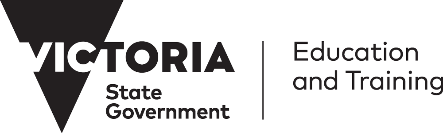 kliyqdsozxbrumphgwaftevjcnKIQSZBUPGATVCLYDOXRMHW FW FEJN